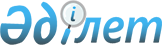 Об установлении объемов субсидий по районам и городу Уральск (в зависимости от прогнозной структуры посевных площадей) на 2015 год
					
			Утративший силу
			
			
		
					Постановление акимата Западно-Казахстанской области от 5 мая 2015 года № 115. Зарегистрировано Департаментом юстиции Западно-Казахстанской области 12 июня 2015 года № 3929. Утратило силу постановлением акимата Западно-Казахстанской области от 9 февраля 2016 года № 24      Сноска. Утратило силу постановлением акимата Западно-Казахстанской области от 09.02.2016 № 24.

      Сноска. Заголовок в редакции постановления акимата Западно-Казахстанской области от 16.07.2015 № 171 (вводится в действие со дня первого официального опубликования).

      Руководствуясь Законами Республики Казахстан от 23 января 2001 года "О местном государственном управлении и самоуправлении в Республике Казахстан", от 8 июля 2005 года "О государственном регулировании развития агропромышленного комплекса и сельских территорий", в соответствии с приказом Министра сельского хозяйства Республики Казахстан от 12 декабря 2014 года № 4-2/664 "Об утверждении Правил субсидирования развития семеноводства" акимат Западно-Казахстанской области ПОСТАНОВЛЯЕТ:

      1. Установить объемы субсидий по районам и городу Уральск (в зависимости от прогнозной структуры посевных площадей) на 2015 год, согласно приложению к настоящему постановлению.

      Сноска. Пункт 1 в редакции постановления акимата Западно-Казахстанской области от 16.07.2015 № 171 (вводится в действие со дня первого официального опубликования).

      2. Государственному учреждению "Управление сельского хозяйства Западно-Казахстанской области", акимам районов и города Уральска принять необходимые меры по реализации данного постановления.

      3. Государственному учреждению "Управление сельского хозяйства Западно-Казахстанской области" (М. К. Унгарбеков) обеспечить государственную регистрацию данного постановления в органах юстиции, его официальное опубликование в информационно-правовой системе "Әділет" и в средствах массовой информации.

      4. Контроль за исполнением настоящего постановления возложить на первого заместителя акима области Утегулова А. К.

      5. Настоящее постановление вводится в действие по истечении десяти календарных дней после дня первого официального опубликования.

 Объемы субсидий по районам и городу Уральск (в зависимости от прогнозной структуры посевных площадей) на 2015 год      Сноска. Приложение в редакции постановления акимата Западно-Казахстанской области от 16.07.2015 № 171 (вводится в действие со дня первого официального опубликования).


					© 2012. РГП на ПХВ «Институт законодательства и правовой информации Республики Казахстан» Министерства юстиции Республики Казахстан
				
      Аким области

Н. Ногаев
Приложение
к постановлению акимата
Западно-Казахстанской области
от 5 мая 2015 года № 115№

Наименование районов

Объемы субсидий, тысяч тенге

1

Бурлинский

130 464

2

Зеленовский

2 209 658

3

Таскалинский

43 488

4

Теректинский

468 491

5

город Уральск

9 425

Итого по области

2 861 526

